О перерасчете размера фиксированной выплаты к страховой пенсии по старости при достижении пенсионером 80 летНа поступающие вопросы жителей города и районов об изменениях размера пенсий в связи с достижением возраста 80 лет разъясняем:  При достижении 80 лет пенсионеры получают повышенную фиксированную выплату к страховой пенсии по старости. В текущем году выплата равняется                   4982  рублям 90 копеек. После 80 лет она увеличится до 9 965 рублей 80 копеек. Повышенная  фиксированная выплата устанавливается и инвалидам первой группы, независимо от возраста, поэтому вторичного повышения при достижении 80 лет этим гражданам не будет. Напоминаем, что страховые пенсии индексируются ежегодно. Индексируется и фиксированная выплата, а также ее повышенный размер к страховой пенсии по старости. Обращаем внимание, что повышение фиксированной выплаты к страховой пенсии и ее индексация носят беззаявительный характер, то есть все происходит автоматически и пенсионерам не нужно обращаться с заявлениями в Пенсионный фонд России. Право на беззаявительный перерасчет размера фиксированной выплаты страховой пенсии по старости у 80-летних пенсионеров сохраняется и в связи с изменениями, внесенными в пенсионное законодательство Федеральным законом от 3 октября              2018 года  №350-ФЗ «О внесении изменений в отдельные законодательные акты Российской Федерации по вопросам назначения и выплаты пенсий», которое начнет действовать с 2019 года.Государственное учреждение – Управление ПФРв г. Вышнем Волочке и Вышневолоцком районе Тверской области (межрайонное).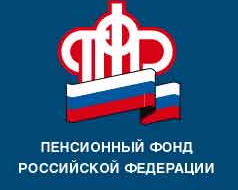 Пенсионный фонд Российской Федерациии н ф о р м и р у е т 